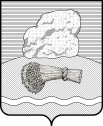 РОССИЙСКАЯ ФЕДЕРАЦИЯКалужская областьАдминистрация сельского поселения«Деревня Верхнее Гульцово»ПОСТАНОВЛЕНИЕ «20» февраля 2023 г.                                                                                                             №13О внесении изменений в постановление администрации сельского поселения «Деревня Верхнее Гульцово» от 06.12.2021 г. №51 «О создании при администрации сельского поселения «Деревня Верхнее Гульцово» общественного совета по рассмотрению вопросов в сфере профилактики риска причинения вреда (ущерба) охраняемым законам ценностям по муниципальному контролю в сфере благоустройства при администрации сельского поселения  «Деревня Верхнее Гульцово»В соответствии с  частью 3, 4 статьи 13 Федерального закона от 21.07.2014 N 212-ФЗ «Об основах общественного контроля в Российской Федерации», пунктом 13  Правил разработки и утверждения контрольными (надзорными) органами программы профилактики рисков причинения вреда (ущерба) охраняемым законом ценностям, утвержденных Постановлением Правительства Российской Федерации от 25.06.2021 № 990, Уставом сельского поселения « Деревня Верхнее Гульцово», на основании экспертного заключения правового управления администрации Губернатора Калужской области от  27.01.2022 г. №180-П-07/2022 ПОСТАНОВЛЯЮ:1. Внести в постановление администрации сельского поселения «Деревня Верхнее Гульцово» от 06.12.2021 г. №51 «О создании при администрации сельского поселения «Деревня Верхнее Гульцово» общественного совета по рассмотрению вопросов в сфере профилактики риска причинения вреда (ущерба) охраняемым законам ценностям по муниципальному контролю в сфере благоустройства при администрации сельского поселения  «Деревня Верхнее Гульцово» следующие изменения:1.1. пп.4 п.2.2 Положения «принятие решения о возможности принятия правовых актов в сфере профилактики риска причинения вреда (ущерба) охраняемым законом ценностям по муниципальному контролю в сфере благоустройства на территории сельского поселения « Деревня Верхнее Гульцово» из Положения исключить.         1.2. Положение об общественном совете по рассмотрению вопросов в сфере профилактики риска причинения вреда (ущерба) охраняемым законом ценностям по муниципальному контролю в сфере благоустройства при администрации сельского поселения «Деревня Верхнее Гульцово» изложить в новой редакции.2. Настоящее Постановление вступает в силу с даты его подписания и подлежит обнародованию и размещению на официальном сайте органов местного самоуправления сельского поселения «Деревня Верхнее Гульцово» в сети «Интернет» http://vgultsovo.ru/.4. Контроль за исполнением настоящего Постановления оставляю за собой.Глава администрации                                                            Л.И. ЧорнаяПриложениек Постановлениюсельского поселения «Деревня Верхнее Гульцово»                         от «20 »февраля 2023 г.  №13Положениеоб общественном совете по рассмотрению вопросов в сфере профилактики риска причинения вреда (ущерба) охраняемым законом ценностям по муниципальному контролю в сфере благоустройства при администрации сельского поселения «Деревня Верхнее Гульцово»I. Общие положения1.1. Общественный совет по рассмотрению вопросов в сфере профилактики риска причинения вреда (ущерба) охраняемым законом ценностям по муниципальному контролю в сфере благоустройства при администрации сельского поселения «Деревня Верхнее Гуль» (далее - общественный совет) - орган общественного контроля, созданный в целях проведения обсуждения проектов программы профилактики риска причинения вреда (ущерба) охраняемым законом ценностям  по муниципальному контролю в сфере благоустройства на территории сельского поселения « Деревня Верхнее Гульцово».1.2. Общественный совет осуществляет свою деятельность на общественных началах.1.3. В своей деятельности общественный совет руководствуется федеральными законами, законами Калужской области, муниципальными правовыми актами сельского поселения « Деревня Верхнее Гульцово» и настоящим Положением.1.4. Решения Общественного Совета носят рекомендательный характер.1.5. Цели и задачи общественного советаII. Цели и задачи деятельности общественного совета2.1. Основной целью деятельности Общественного Совета является осуществление общественного контроля за содержанием и принятием правовых актов в сфере профилактики риска причинения вреда (ущерба) охраняемым законом ценностям по муниципальному контролю в сфере благоустройства на территории сельского поселения « Деревня Верхнее Гульцово».2.2. Задачами общественного совета являются:1) обеспечение учета общественного мнения при принятии правовых актовв сфере профилактики риска причинения вреда (ущерба) охраняемым законом ценностям по муниципальному контролю в сфере благоустройства на территории сельского поселения «Деревня Верхнее Гульцово»;2) рассмотрение проектов правовых актов в сфере профилактики риска причинения вреда (ущерба) охраняемым законом ценностям по муниципальному контролю в сфере благоустройства на территории сельского поселения «Деревня Верхнее Гульцово»;3) выработка предложений по доработке проектов правовых актов в сфере профилактики риска причинения вреда (ущерба) охраняемым законом ценностям по муниципальному контролю в сфере благоустройства на территории сельского поселения «Деревня Верхнее Гульцово».III. Порядок формирования и состав общественного совета3.1. Состав общественного совета формируется в количестве 5 человек постановлением администрации сельского поселения «Деревня Верхнее Гульцово».3.2. В состав общественного совета входят:1. Ранга Светлана Ивановна-библиотекарь Сягловского СК - председатель Общественного Совета;2. Зенина Светлана Ильинична–уборщица администрации - секретарь Общественного Совета;3. Столярова Светлана Васильевна –начальник отделения связи «Почта России» (по согласованию);4. Корженкова Оксана Александровна – продавец магазина ИП «Корженков» (по согласованию);5. Бурмистрова  Ольга Иосифовна- фельдшер Гульцовского ФАПа (по согласованию).IV. Права общественного совета4.1. Для реализации целей и задач общественный совет вправе:1) распределять решением общественного совета между его членами обязанности в целях осуществления деятельности общественного совета;2) осуществлять общественный контроль в формах, предусмотренных законодательством;3) подготавливать по результатам осуществления общественного контроля предложения и направлять их на рассмотрение главе администрации сельского поселения « Деревня Верхнее Гульцово»;4) пользоваться иными правами, предусмотренными законодательством Российской Федерации.V. Порядок принятия решений и организация работы общественного совета5.1. Порядок рассмотрения вопросов на заседании общественного совета определяется председателем общественного совета и формируется в виде повестки заседания общественного совета секретарем общественного совета. Повестка заседания общественного совета утверждается председателем общественного совета.5.2. В соответствии с решением общественного совета к его работе по согласованию могут привлекаться любые эксперты из числа специалистов по профилю, не являющиеся его членами.5.3. Заседания общественного совета проводятся по мере необходимости и считаются правомочными при присутствии не менее половины от списочного состава общественного совета.5.4. По рассмотренным вопросам общественный совет открытым голосованием простым большинством голосов из числа присутствующих на заседании принимает решения, которые носят рекомендательный характер. Каждый член общественного совета обладает правом одного голоса. В случае равенства голосов решающим является голос председателя общественного совета.5.5. Решение общественного совета оформляется протоколом, который подписывают все присутствующие на заседании члены общественного совета и направляется главе администрации сельского поселения « Деревня Верхнее Гульцово»  не позднее  рабочего дня, следующего за днем заседания общественного совета.